Краткосрочное планирование урока обучение грамоте в 1 классеКласс: 1                                                                                                 Урок: 162ФИО учителя: Байбусинова Нурбике БулатовнаПредмет: Обучение грамоте              Тема: Правописание сочетаний жи-ши, ча-ща, чу-щуЦель урока: Развивать  навыки  правописания слов с буквосочетениями  ЖИ –ШИ, ЧА – ЩА, ЧУ – ЩУ.1. Организационный момент-Улыбнись. Создай дружелюбное, хорошее настроение на урок. Я желаю тебе удачи!2. Актуализация знаний.  Минутка чистописания.-Помоги мне отгадать загадки.Черепаха понимает,Что домой не опоздает.При луне, как при свече,Подползает к букве…Ч-Что ты можешь рассказать об этой букве?(Буква Ч обозначает звук ч´ . Он согласный, глухой, мягкий, непарный, шипящий.)-Отгадай вторую загадку.Щуке в речке каждый деньЩёткой зубы чистить лень.Позвала к себе леща-От леща осталась…Щ (ща).-Что ты знаешь о букве щ?(У буквы щ есть звук щ´ , который согласный, мягкий, непарный, шипящий.)3. Работа в тетради.-Открой тетрадь, запиши число и  классная работа, вспомни как красиво и правильно писать заглавные и строчные букв Ж ж, Ч ч, Щ щ. Пропиши эти буквы, соблюдая закономерность:Жж ШшЧч Щщ4. Разгадать ребусы.-Попробуем их разгадать.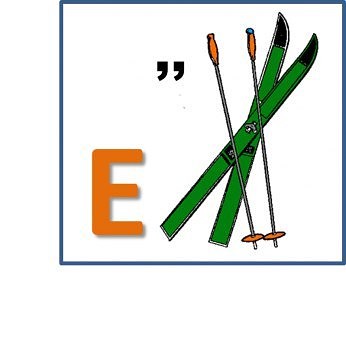 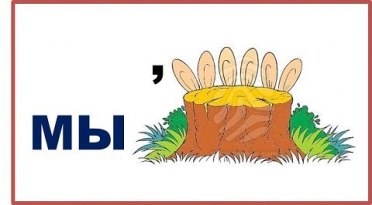 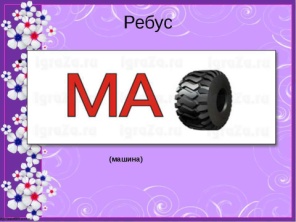 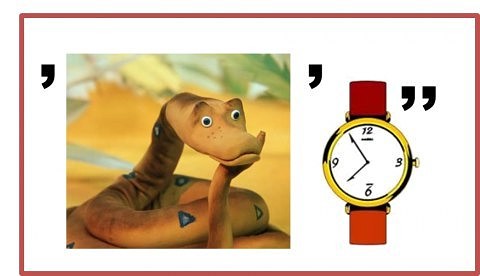 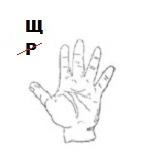 (Машина, мыши, ежи, щука, дача.)-Что можешь сказать о написании этих слов?(В этих словах встретились сочетания ЖИ-ШИ, ЧА-ЩА, ЧУ-ЩУ, а мы знаем, что жи-ши пишется с буквой И, ча-ща пишется с буквой А, чу-щу пишется с буквой У)Задание: Пройдите по ссылке и посмотри  видео.https://www.youtube.com/watch?v=qWQAsKT7bbc&feature=youtu.beЗадание: Повтори правилаЖИ - ШИ – пиши с буквой И.ЧА –ЩА пиши с буквой А.ЧУ – ЩУ пиши с буквой У. Задание:Открой учебник на стр., прочитай текст.Задание: Спиши и вставь пропущенные буквы в словах.Чиж…, ч…йка, рощ…,  ландыш…, свеч…, ч…дак, дач…,  ж…раф, щ…ка, маш…ны, ищ…, ч…до.Задание: Запиши, одним словом. Зимой летят с неба. __________________________Человек долго смеётся, и тогда говорят, что ему в рот попала ____________________________Берёзовая ___________________Катаются с горы зимой на длинных палках на ногах __________________________Часть колеса машины __________________________Чайная пара: блюдце и _________________________ Физминутка.https://www.youtube.com/watch?v=pelXy-BpRAs&t=0s&index=21&list=PLb_v9wkxsViXInlcN6bo833yZMRGN-Y-MЗадание: Вставьте подходящие по смыслу слова и запиши предложения  в тетрадь.____________в лесу. В воздухе кружатся __________________________. Птицы больше не ______________________.  ________________ тучи. Слова для справок: кричат, тишина, снежинки, мчатся.Задание:- Слово «ёжик» разделить для переноса.-Какая цель была перед тобой в начале урока?-Какие слова ты повторил с сочетаниями жи-ши, ча – ща, чу – щу?Использованная литература: электронный учебник Обучение грамоте по ссылке  https://www.opiq.kz/Kit/Details/56Ссылки на видео в ютубе:https://www.youtube.com/watch?v=qWQAsKT7bbc&feature=youtu.behttps://www.youtube.com/watch?v=pelXy-BpRAs&t=0s&index=21&list=PLb_v9wkxsViXInlcN6bo833yZMRGN-Y-M